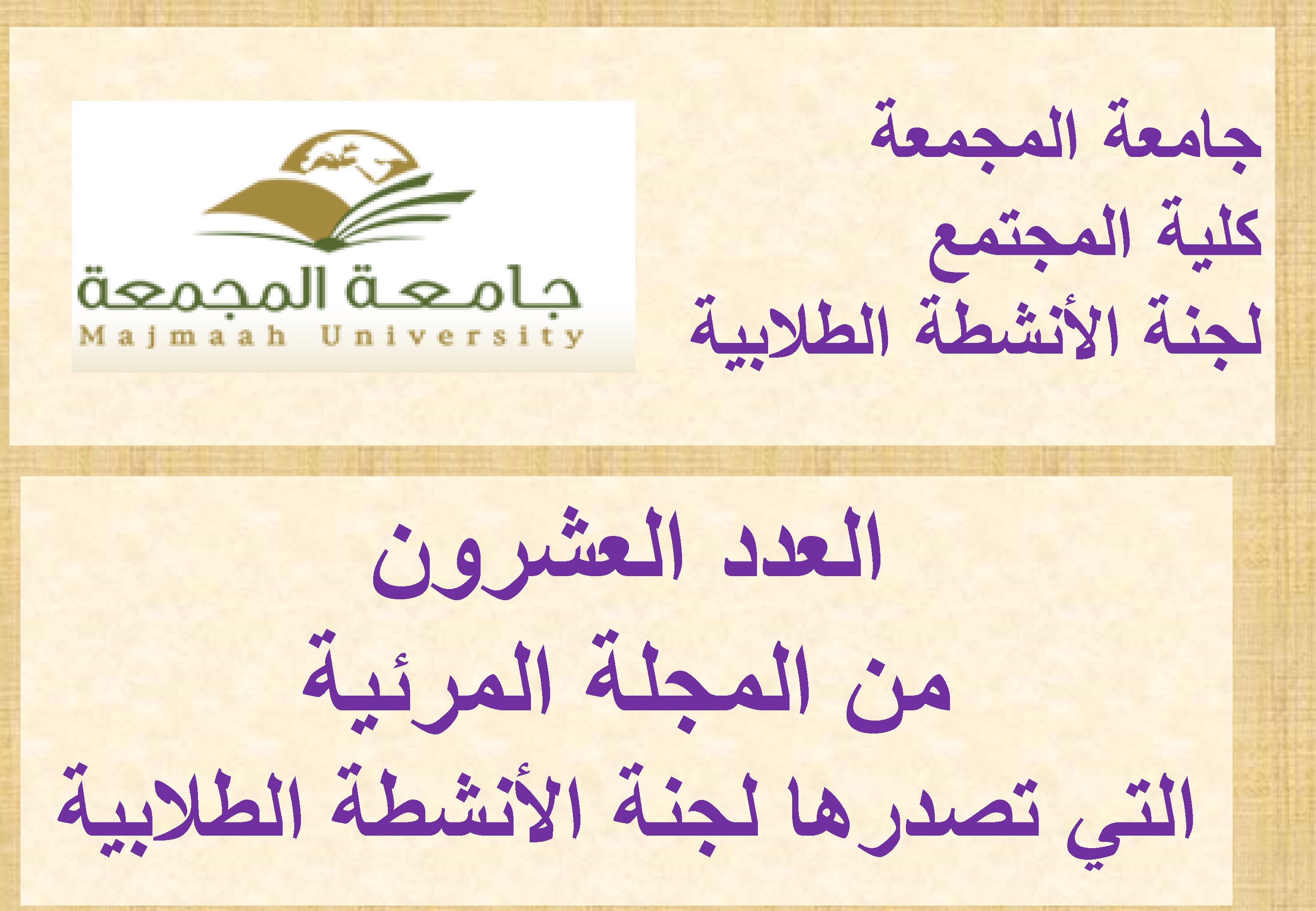 ائ^ اسمن أقوال خادم الهومبن
الملف مهدالله بن مبدال٠لآيلآآل س٠وه٠ ساضرب بالعدل هامة البهوواسم“دثء
7-4-١٤٣٤ دبغوروذيل اصة للشؤون اسيمية وسسوي سية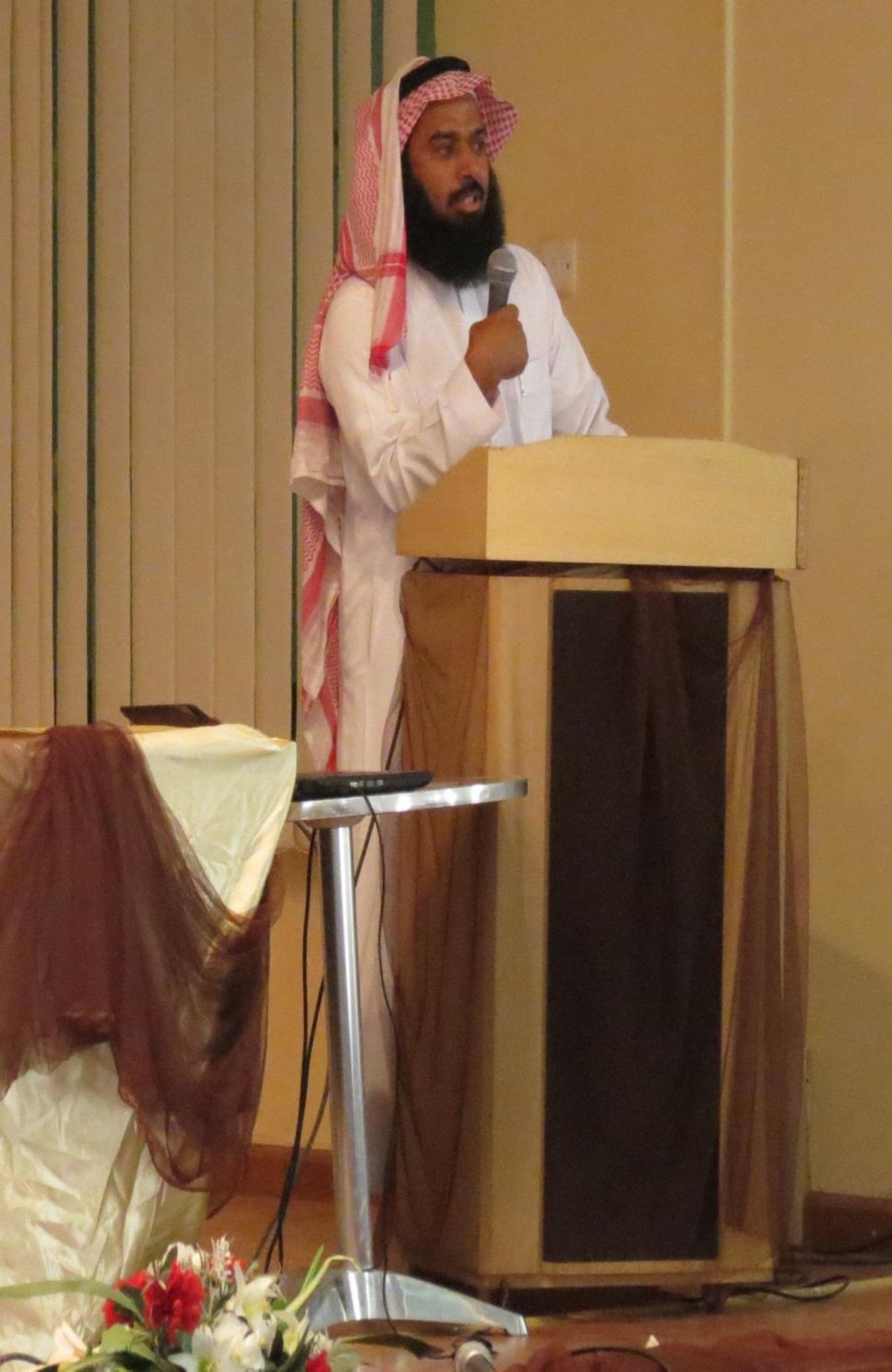 دثء
7-4-١٤٣٤ دبغوروذيل اصة للشؤون اسيمية وسسوي سية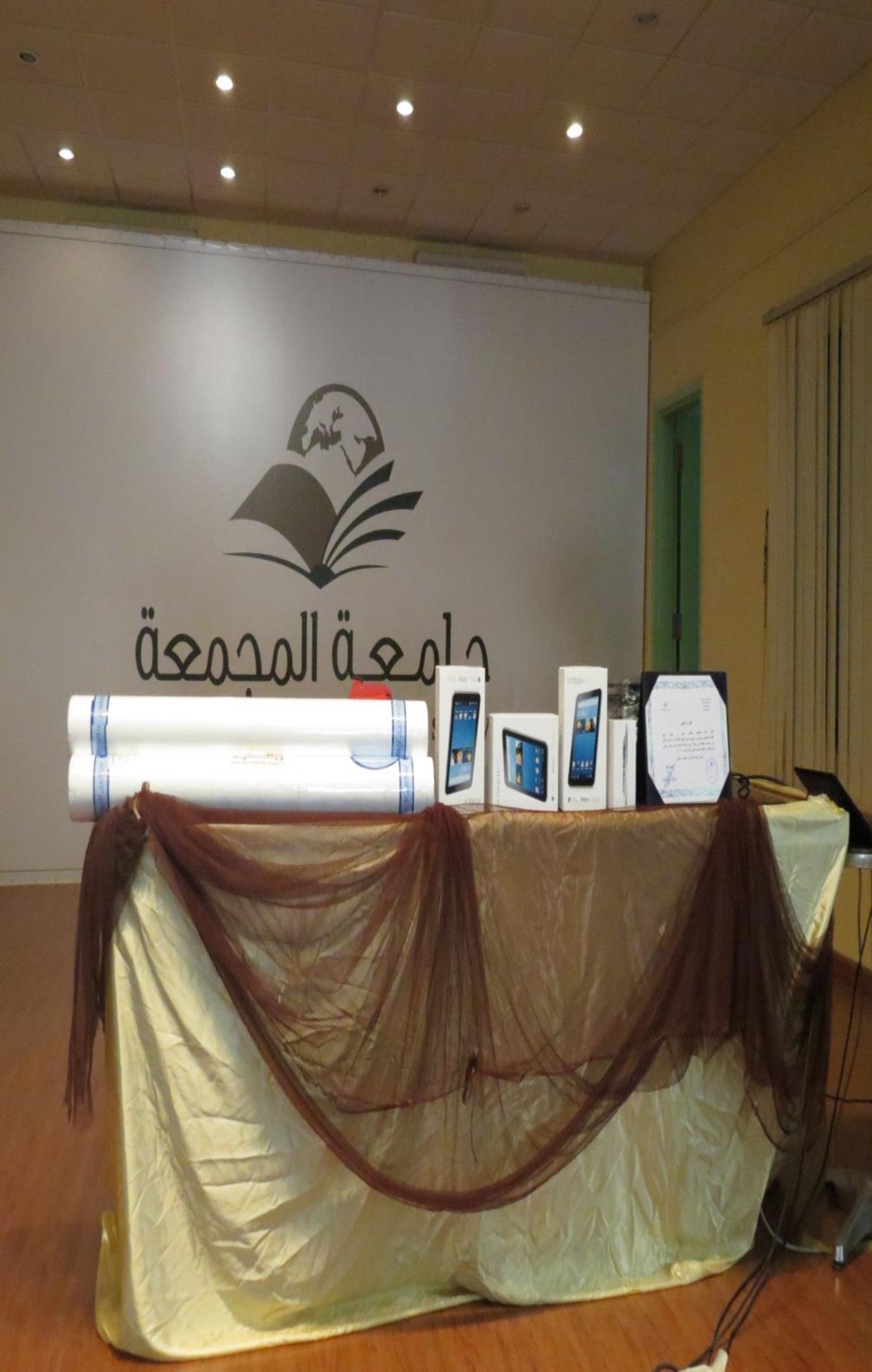 دثء
7-4-١٤٣٤ دبغوروذيل اصة للشؤون اسيمية وسسوي سية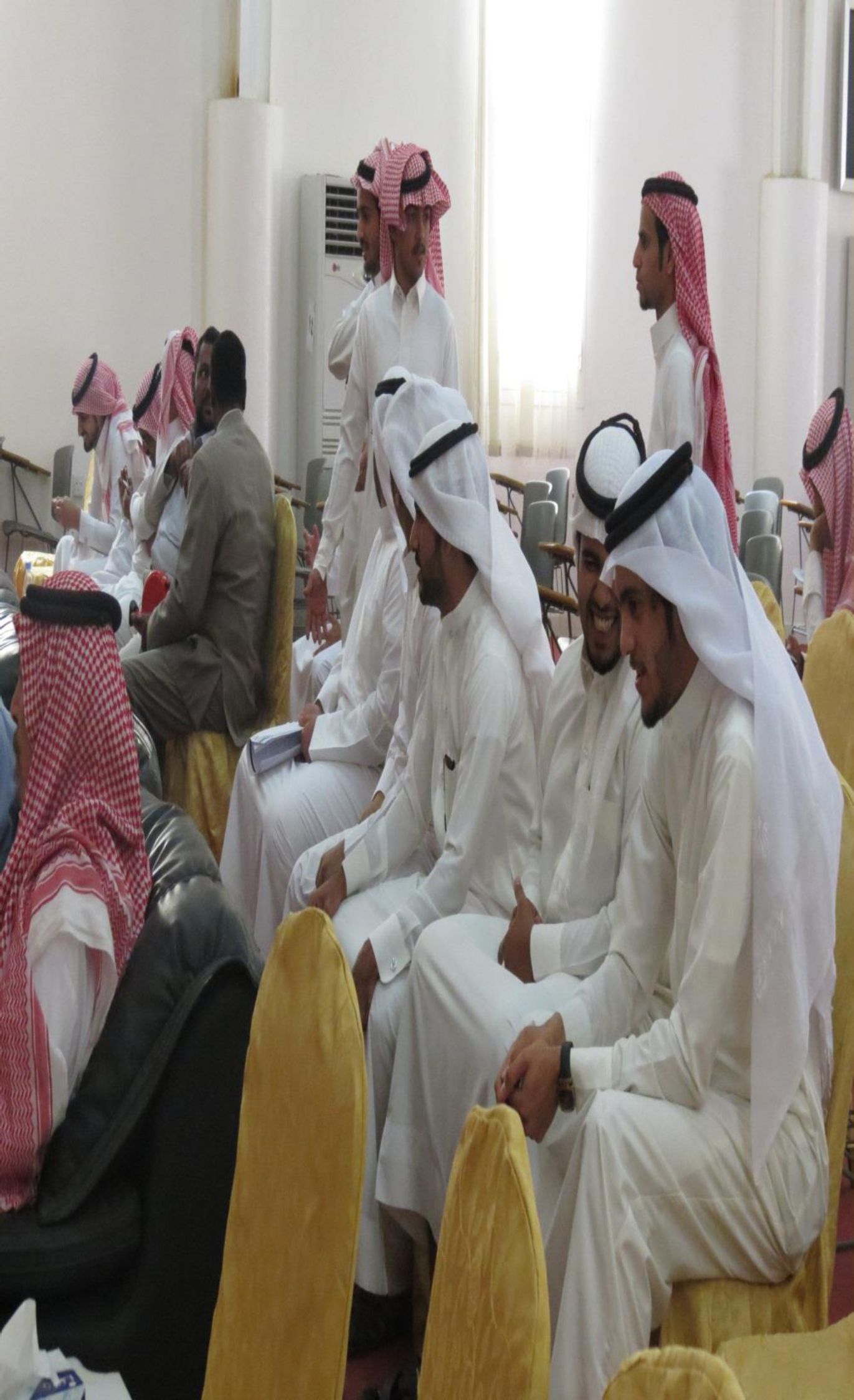 دثء
7-4-١٤٣٤ دبغوروذيل اصة للشؤون اسيمية وسسوي سية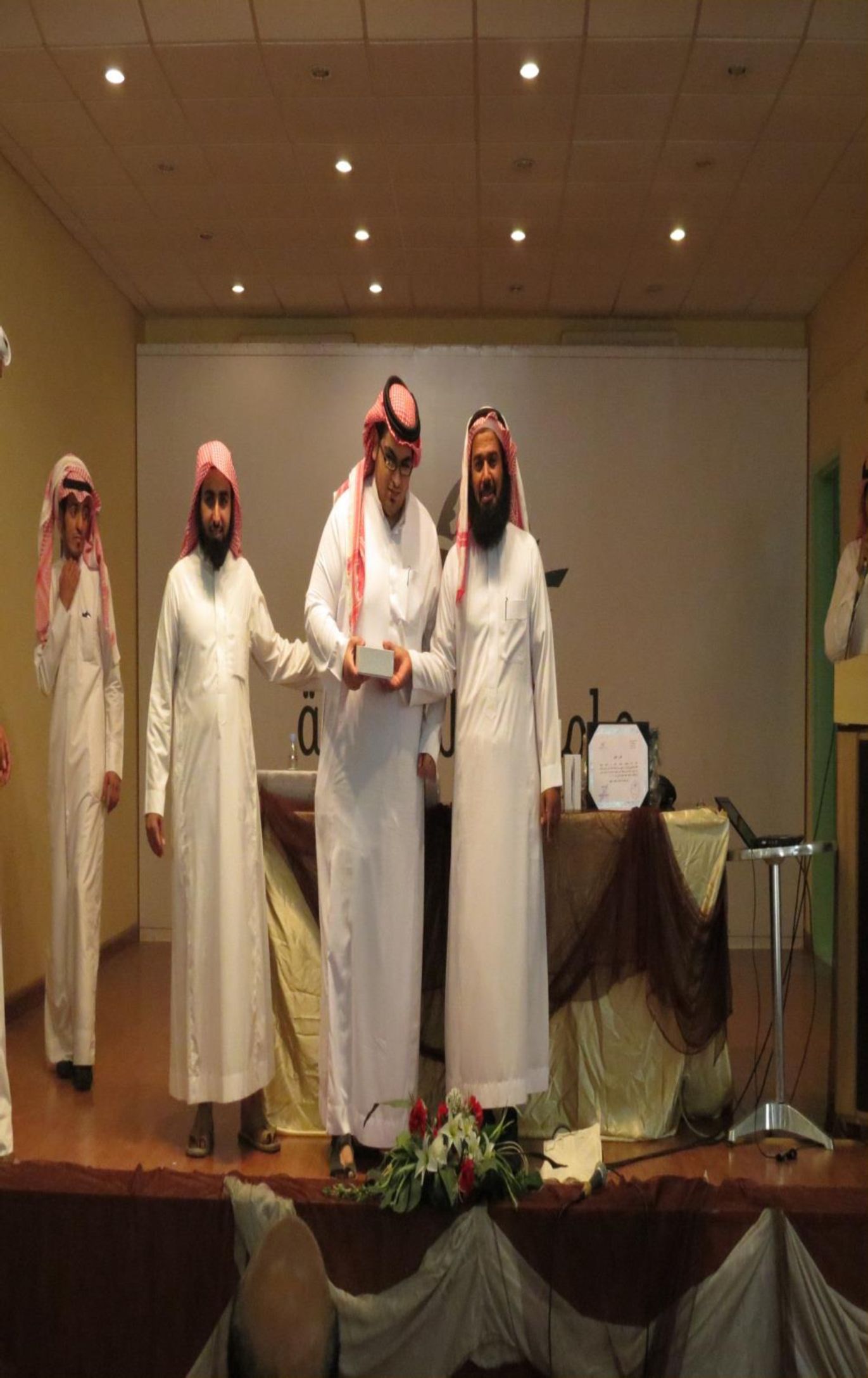 جم^لهلة ١دةدية يعقدجسده اسدرة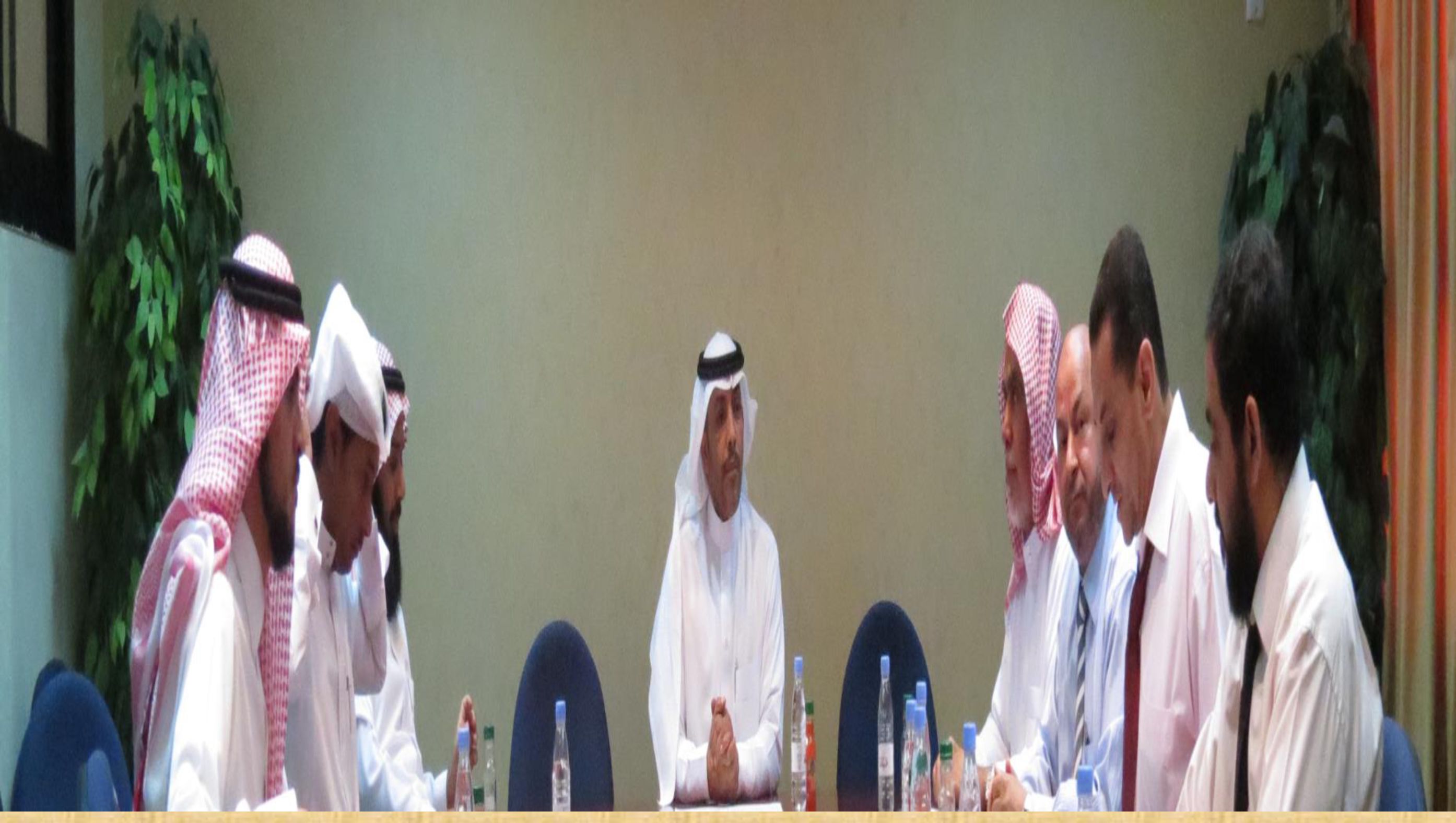 إملان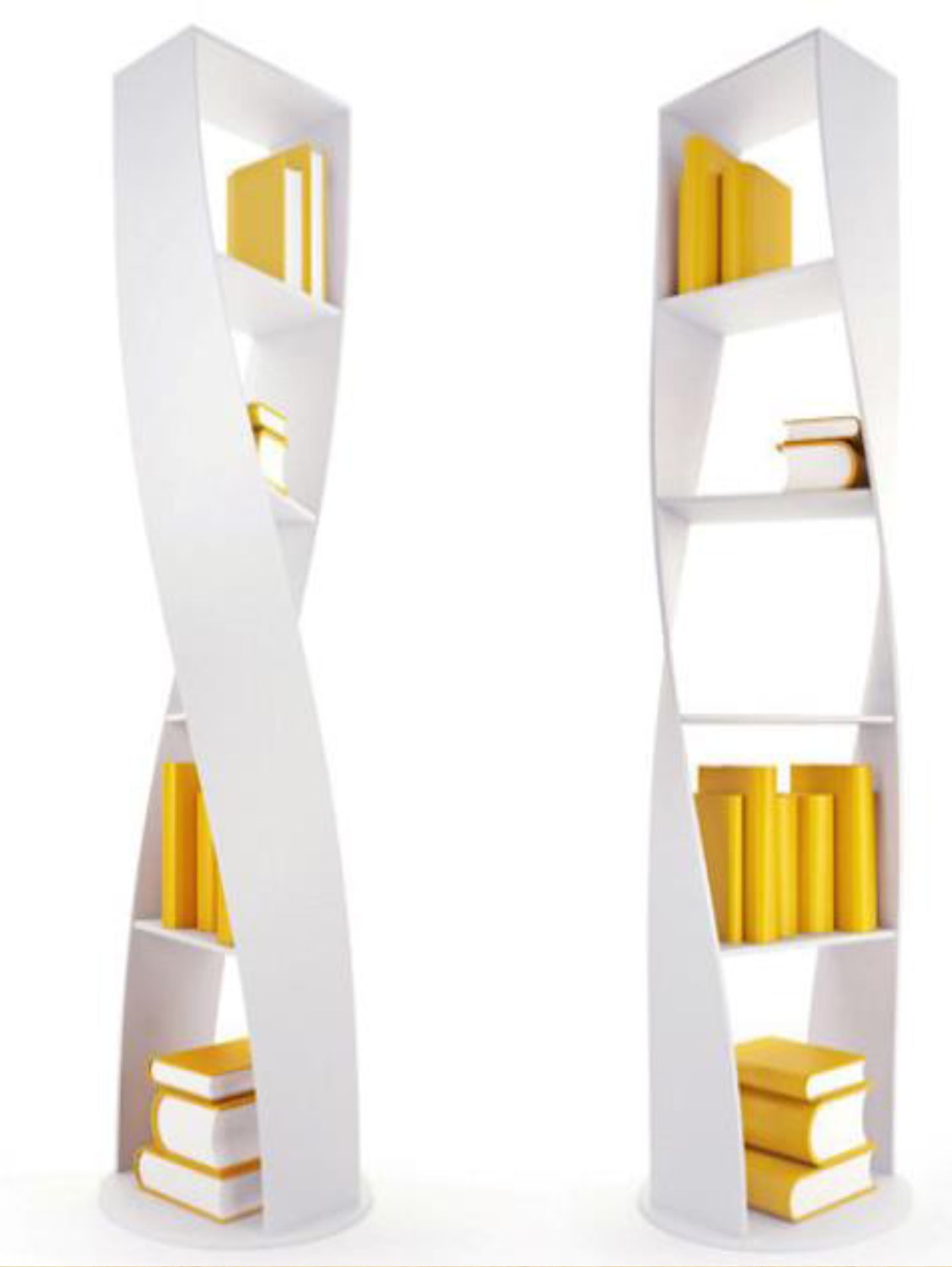 لعلن س١دة دؤوه
اصات هن
متديدففج ابواب
١صه المركويه هالل
ف٠رة االخغب١رات
الغهانبه من اسه
الثامغه صباها هض
العاشوة ساؤاسادة هصهداسة بإهضر دورة تدوسة هن دووالهواتف النكهة ي اسهم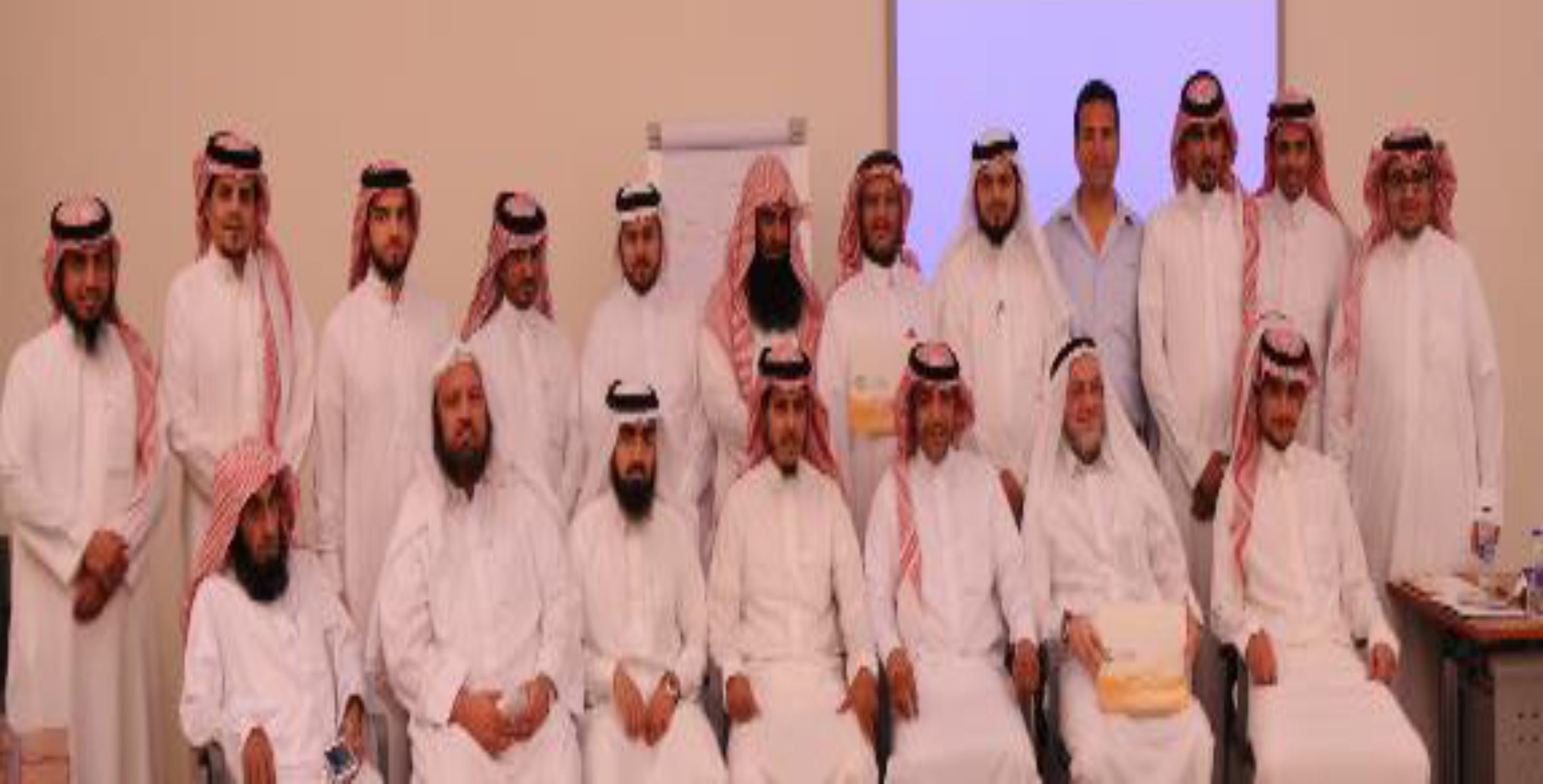 بأدراف وكيل الندية دددوون اسيمية المدوف دى الدؤوه الادارية والمادية الدكتور٠همدسددفوج يقيم دورة تدريبية لموهي الندية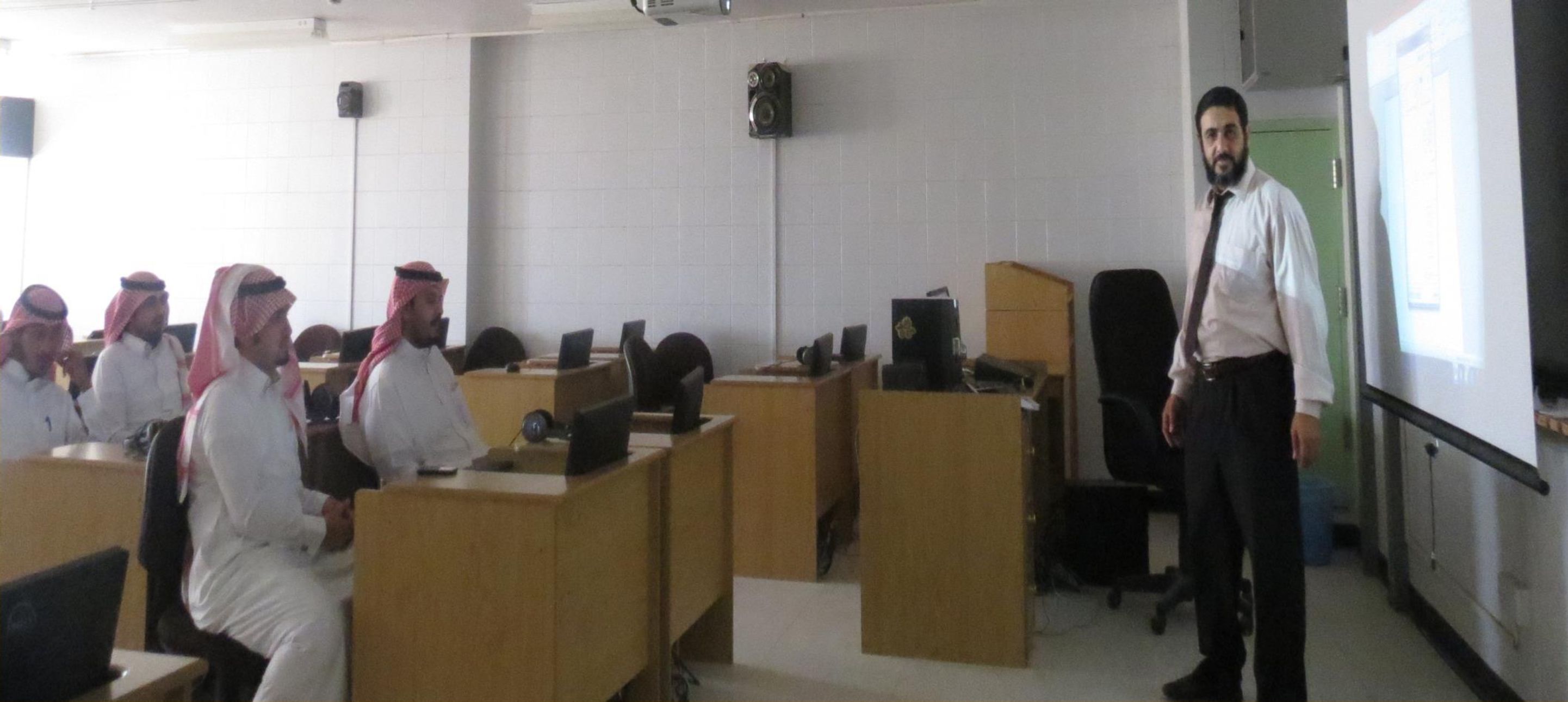 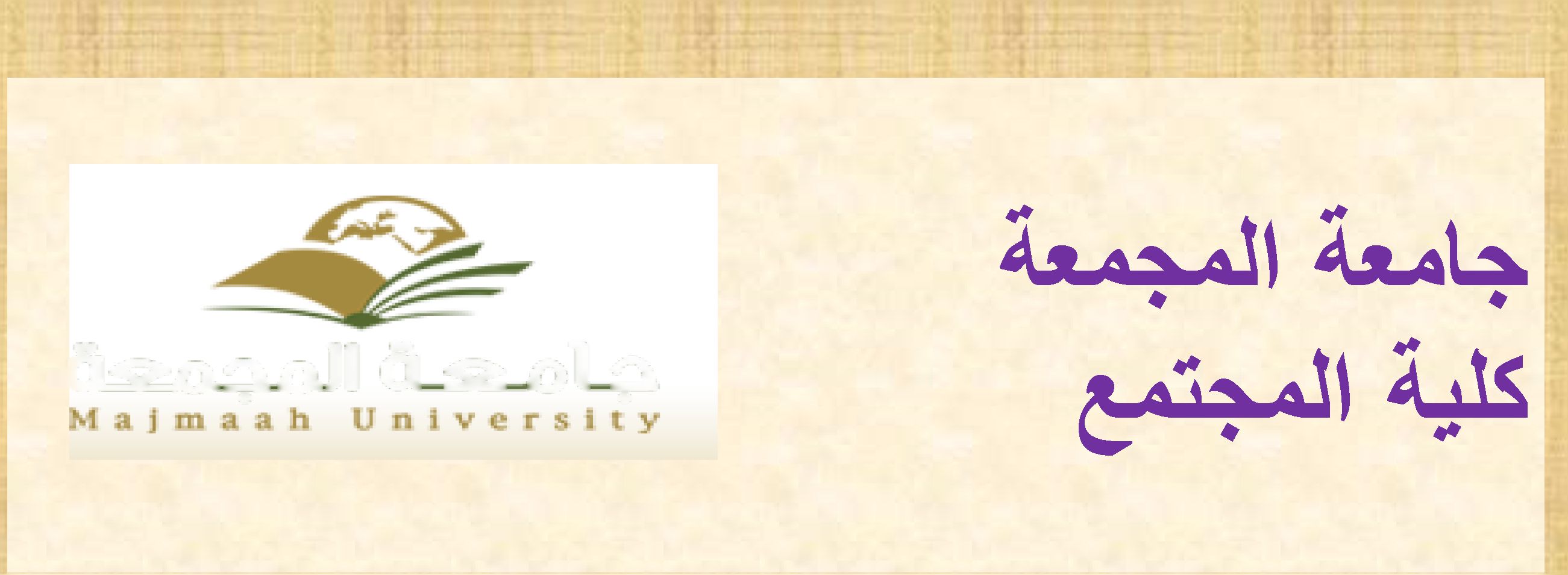 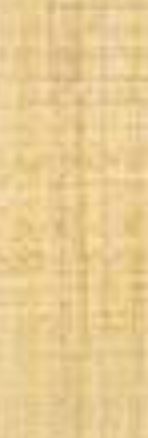 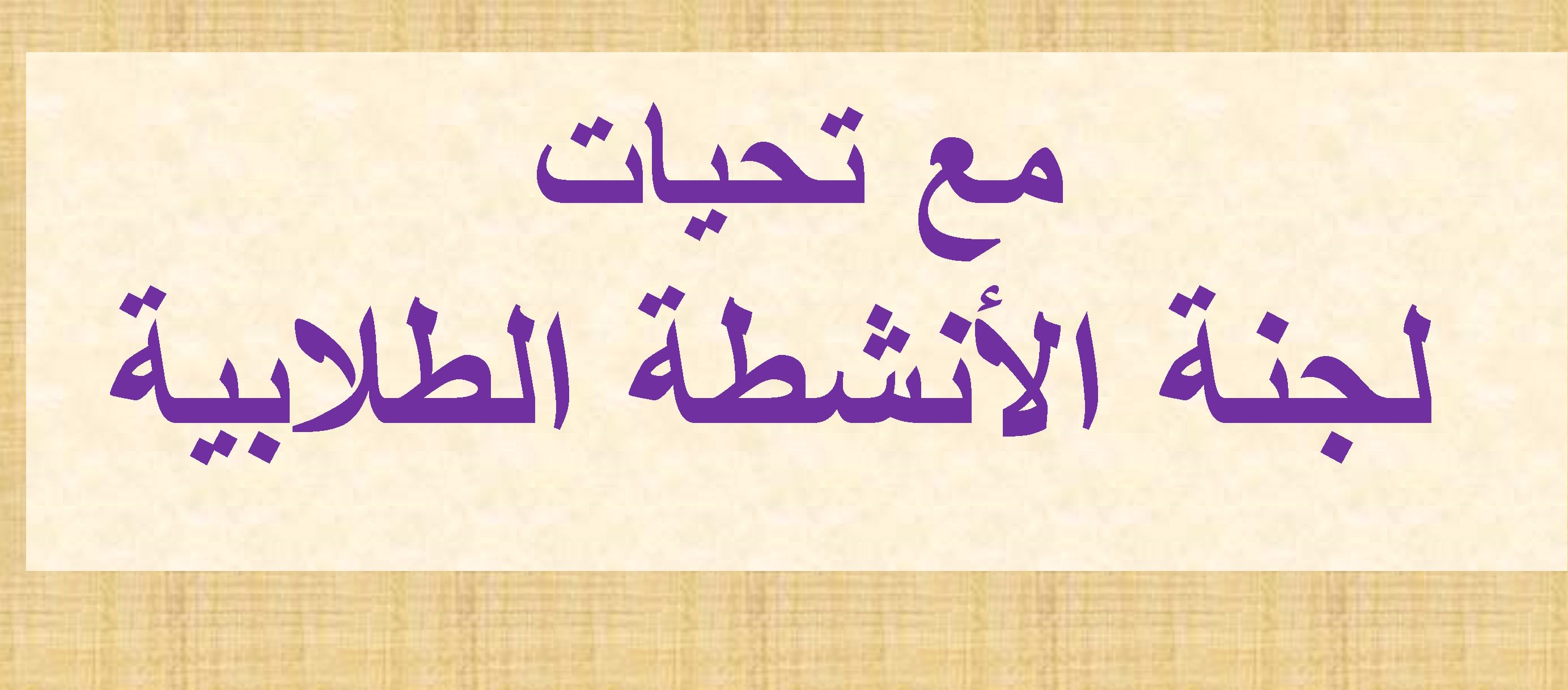 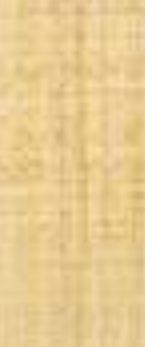 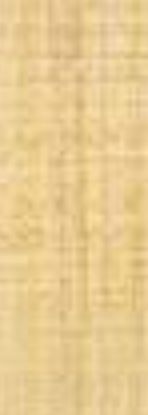 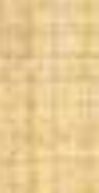 